D'n Ezelskop in Den Haag18-9-2014 door: Redactie Hallo bewerking PODe oud-prinsen van carnavalsvereniging D'n Ezelskop uit Sevenum brachten tijdens Prinsjesdag, op dinsdag 16 september, een bezoek aan Den Haag. 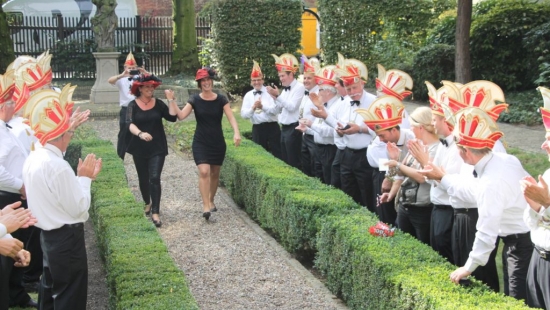 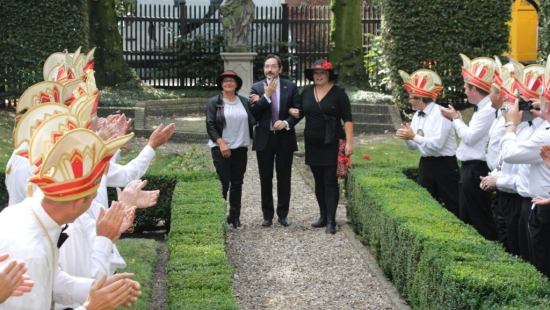 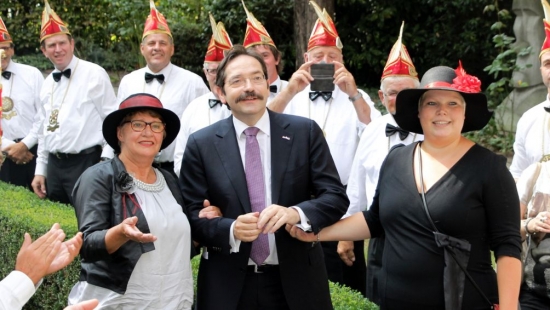 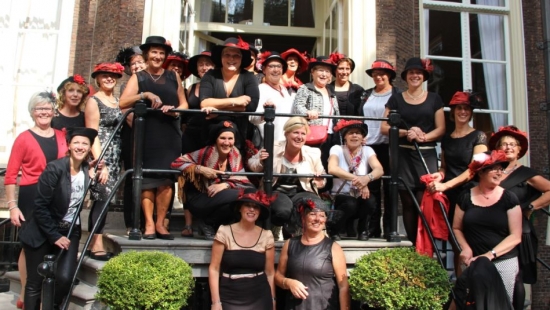 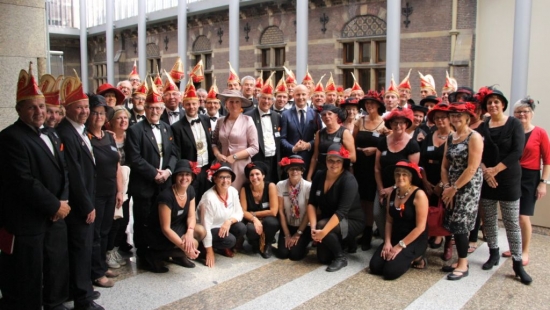 Zij gingen onder meer naar de Limburgse ambassade en de Tweede Kamer waar zij op de foto gingen met Kamerleden Karin Strauss en Mark Verheijen.